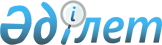 Об утверждении Концепции дизайна банкнот и монет национальной валюты - казахстанского тенге
					
			Утративший силу
			
			
		
					Указ Президента Республики Казахстан от 25 сентября 2003 года N 1193. Утратил силу Указом Президента Республики Казахстан от 12 декабря 2018 года № 804
      Сноска. Утратил силу Указом Президента РК от 12.12.2018 № 804.
      В соответствии со статьей 3 Закона Республики Казахстан от 30 марта 1995 года "О Национальном Банке Республики Казахстан" постановляю: 
      1. Утвердить прилагаемую Концепцию дизайна банкнот и монет национальной валюты - казахстанского тенге. 
      2. Признать утратившим силу Указ Президента Республики Казахстан от 11 ноября 1997 года N 3745 "Об утверждении Концепции дизайна монет Национального Банка Республики Казахстан" (САПП Республики Казахстан, 1997 г., N 49, ст. 452). 
      3. Настоящий Указ вступает в силу со дня подписания.  Концепция
дизайна банкнот и монет
национальной валюты - казахстанского тенге
1. Общие положения
      1. Настоящая Концепция дизайна банкнот и монет национальной валюты - казахстанского тенге (далее - Концепция) разработана в соответствии с Законом Республики Казахстан от 30 марта 1995 года "О Национальном Банке Республики Казахстан", Положением о Национальном Банке Республики Казахстан и другими нормативными правовыми актами Республики Казахстан. 
      2. Концепция определяет основные принципы разработки дизайна банкнот и монет национальной валюты - казахстанского тенге (далее - дизайн банкнот и монет). 
      3. Понятия, используемые в настоящей Концепции: 
      1) инвестиционные монеты - монеты, изготовленные из драгоценных металлов, являющиеся объектом инвестирования, тезаврации по иной стоимости, отличающейся от нарицательной. Инвестиционные монеты являются законным платежным средством по нарицательной стоимости; 
      2) коллекционные монеты - юбилейные, памятные и иные монеты специального чекана, при изготовлении которых применяются сложные технологии чеканки и/или методы художественного оформления, придающие этим монетам специфические свойства, представляющие интерес для коллекционирования, тезаврации по иной стоимости, отличающейся от нарицательной. Коллекционные монеты являются законным платежным средством по нарицательной стоимости; 
      3) тезаврация - накопление, изъятие драгоценных металлов, монет, банкнот из обращения с целью накопления, а не получения доходов в ожидании роста их стоимости или получения прибыли в будущем; 
      4) циркуляционные монеты - монеты, изготовленные из сплавов недрагоценных металлов, являющиеся законным платежным средством и предназначенные для налично-денежного обращения при расчетах и разменных операциях. 
      4. Дизайн банкнот и монет должен быть выполнен на высоком художественном и технологическом уровне качества исполнения с применением последних достижений в сфере разработки дизайна банкнот и монет, обеспечивающих возможность его точного воспроизводства при изготовлении банкнот и монет. 
      5. При изготовлении банкнот и монет следует использовать безопасные для здоровья материалы. 
      6. Дизайн банкнот и монет и их номинальная стоимость определяются Правлением Национального Банка Республики Казахстан на основе настоящей Концепции. 
      7. Обязательными элементами дизайна банкнот и монет являются: 
      1) цифровое обозначение номинала в национальной валюте; 
      2) размер и цвет, удобные при расчетах, хранении и  определении номинала; 
      3) год утверждения дизайна на банкнотах и год чеканки на монетах; 
      4) элементы, позволяющие определить подлинность и обеспечивающие защиту от подделки, с применением существующих технологий защиты. 
      8. Дизайн банкнот и монет должен включать одно и/или несколько из следующих изображений: 
      1) государственные символы; 
      2) казахский орнамент или его составные части; 
      3) портреты выдающихся личностей, внесших вклад в историю, государственность, политику, право, экономику, науку, образование, культуру, искусство, спорт, развитие Казахстана; 
      4) виды уникальных исторических, географических мест и архитектурных памятников на территории Казахстана или их фрагменты; 
      5) изображения, посвященные событиям государственного и международного масштабов; 
      6) редкие виды флоры и фауны Казахстана; 
      7) прочие изображения, связанные с историей, государственностью, политикой, правом, экономикой, наукой, образованием, культурой, искусством, спортом, развитием Казахстана. 
      9. Портреты выдающихся личностей, изображенные на банкнотах и монетах, должны сопровождаться имеющимися данными (фамилия, имя, отчество и годы жизни). На коллекционных монетах, посвященных юбилейным датам выдающихся личностей, портреты сопровождаются фамилией и именем (или инициалами), годом рождения и годом юбилея. 
      Изображения уникальных географических мест, архитектурных памятников, редкие образцы флоры и фауны должны сопровождаться их названиями. Изображения архитектурных памятников дополняются годами (веком) постройки. 
      Сноска. Пункт 9 с изменениями, внесенными Указом Президента РК от 26.06.2008 N 624 . 


       10. На банкнотах и монетах используются надписи на государственном и русском языках. 
      Текст надписей на коллекционных и инвестиционных монетах оформляется на государственном, а также на русском или иностранном языках, за исключением коллекционных монет, изготавливаемых по заказам других стран, которые оформляются на иностранном языке. 
      Сноска. Пункт 10 в редакции Указа Президента РК от 26.06.2008 N 624 . 

  2. Особенности дизайна банкнот
      11. Дизайн банкнот должен соответствовать положениям главы 1 настоящей Концепции. 
      12. Лицевая сторона дизайна банкнот должна содержать следующую информацию: 
      1) цифровую и буквенную надписи номинала банкноты на государственном языке; 
      2) надпись, предупреждающую об ответственности за подделку банкнот, на государственном языке; 
      3) серийный номер банкноты по горизонтали и/или по вертикали; 
      4) надпись на государственном языке "Казакстан Улттык Банкi"; 
      5) (исключен - Указом Президента РК от 26.06.2008 N 624 ) . 

      Сноска. Пункт 12 с изменениями, внесенными Указом Президента РК от 26.06.2008 N 624 . 


       13. Оборотная сторона дизайна банкнот должна содержать следующую информацию: 
      1) цифровую и буквенную надписи номинала банкноты на русском языке; 
      2) надпись, предупреждающую об ответственности за подделку банкнот, на русском языке.
      13-1. Исключен Указом Президента РК от 28.01.2016 № 185.
      14. Памятные и юбилейные банкноты могут быть посвящены только событиям, имеющим общегосударственное значение.  3. Особенности дизайна монет
      15. Дизайн монет должен соответствовать положениям главы 1 настоящей Концепции. 
      16. Дизайн циркуляционных монет разрабатывается на основе единого дизайнерского оформления. Циркуляционные монеты должны иметь номинал, государственную символику, год чеканки, надписи "Казакстан Республикасы" или "Казакстан Улттык Банкi". 
      17. В образовательных целях и для популяризации национальной валюты допускается использование на циркуляционных монетах изображений, указанных в пункте 7 настоящей Концепции. 
      18. Дизайн коллекционных и инвестиционных монет создается с использованием изображений, указанных в пункте 7 настоящей Концепции. 
      19. В дизайне коллекционных и инвестиционных монет допускаются изображение логотипов Национального Банка Республики Казахстан и Казахстанского монетного двора и указание сплава или металла, из которого изготовлены монеты, их вес. 
      Сноска. Пункт 19 с изменениями, внесенными Указом Президента РК от 26.06.2008 N 624 . 


       19-1. В дизайне коллекционных и инвестиционных монет в целях популяризации национальной валюты в зарубежных странах допускается использование изображений, связанных с мировой историей, общемировой культурой, ценностями и достоянием.
      Сноска. Концепция дополнена пунктом 19-1 в соответствии с Указом Президента РК от 29.01.2014 № 743.


       20. Размер и толщина монет по возможности не должны совпадать с размерами и толщиной монет, находящихся в обращении на территории иностранных государств. 
      Сноска. Пункт 20 с изменениями, внесенными Указом Президента РК от 26.06.2008 N 624 . 


       21. Тематику выпуска, тираж изготовления, сплав или металл, сроки и даты выпуска коллекционных и инвестиционных монет определяет Правление Национального Банка Республики Казахстан. 
      Сноска. Пункт 21 с изменениями, внесенными Указом Президента РК от 26.06.2008 N 624 . 


       22. Решение о чеканке коллекционных монет по заказам других стран из металлов и сплавов принимает Правление Национального Банка Республики Казахстан. 
      Сноска. Пункт 22 с изменениями, внесенными Указом Президента РК от 26.06.2008 N 624 . 


					© 2012. РГП на ПХВ «Институт законодательства и правовой информации Республики Казахстан» Министерства юстиции Республики Казахстан
				
      Президент
Республики Казахстан
Утверждена
Указом Президента
Республики Казахстан
от 25 сентября 2003 года N 1193